                                                   « Les émissions de télé-réalité manipulent-elles la parole des anonymes ? »                                             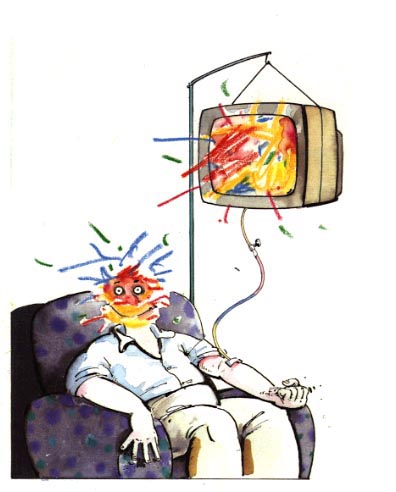   Parcours de lectures multiples Ma position personnelle au début de la séquence, mon hypothèseSelon moi, la manière dont la télévision utilise la parole des anonymes…Les séances permettant de nourrir ma réflexionMon hypothèse est confirmée                          Mon hypothèse est infirmée      Pourquoi ? Selon moi ces émissions ne présentent pas la réalité parce qu'il y a à chaque fois une mise en scène, on peut deviner la présence du caméraman ou du preneur de son ,  le choix de la musique  nous renvoie à la salle de montage ,  ou à la régie … L’attitude du présentateur est désagréable : il ne cache pas qu’il n’apprécie pas son invité, il n’est  pas crédible … Mon hypothèse est confirmée                          Mon hypothèse est infirméePourquoi ?Mon hypothèse est confirmée                                                                                              Mon hypothèse est infirmée Pourquoi ? Le plan de mon développement argumentéJe suis partiellement d’accord avec la thèse affirmant que les médias jouent avec la parole des anonymesDes médias manipulent la parole des anonymesCependant, les médias donnent à entendre la parole des anonymesLes médias sont très divers et il appartient à chaque citoyen de s’interroger sur la manière dont ils usent de la parole des anonymesLe regard journalistique :            (séances 1 et 5 )                      « Le Monde « merveilleux » de la télé-réalité », LAFOSSE Béatrix, in Label France. n°47. 2002 Les grosses ficelles de "Qui veut épouser mon fils ?"   Nolwenn Le Blevennec  Le regard télévisuel :          (séance 1 et 4)           Pascal le grand frère : un extraitThierry Ardison : Laure Delattre Bataille et fontaine : Un extraitPékin express rushes et émissionLe regard filmique :         (séance 2)           bande annonce de « the Truman show » +trois extraits Le regard littéraire :            (séance 3)           « A qui perd gagne » de Grumberg 1994« L’idole » de Joncour 2004 ou pages 94 à 1001 ; p 128 à 129 ; p151 à 163 ; p 229 à 230Lecture des 23 premières pages d’Acide Sulfurique d’Amélie Nothomb, 2005Un regard d’expert :          (séance 5)premières pages de la « Télé-réalité » de François Jost +   « L’empire du loft » de François JostUn regard journalistiqueUn regard journalistiqueUn regard journalistiqueUn regard journalistiqueUn regard journalistiqueUn regard journalistiqueUn regard journalistiqueArticles lusChaine TVémissionCastingrémunération -gainDirectdifférémontage(On coupe ou pas )/intention /  son / transitionsLa caméra (subjective ou non) gros plansTE« Le Monde  merveilleux »de la télé-réalité »,LAFOSSE Béatrix,07/ 2002Loft storyM6pas choisis au hasard.  Sélection menée  par  7psychologues, parmi quarante-cinq mille candidats, a été bien pensée. Chaque candidat volontaire doit répondre à un questionnaire où se mêlent demandes indiscrètes sur le parcours amoureux et tests psychologiques, afin de choisir en priorité des participants photogéniques, narcissiques et désinhibés, qui touchent la somme de 421 euros par semaine.gagnera à la fin une somme de cinq cent mille euros. Mais ce n’est pas l’unique récompense, ce jeu est surtout le moyen de devenir célèbre en passant à la télévision. filmés 22 heures sur 24 pendant douze semainespar l’emploi du différéété largement mise en scène par le recours aux trucages, à la scénarisation de l’histoire et des dialogues  26 caméras (dont trois à infrarouge), 50 micros et plus de 100 techniciens et réalisateurspermettant de contrôler les propos des "lofteurs".Contrôle ManipulationOui un peuLes grosses ficellesde"Qui veut épouser mon fils?"Nolwenn Le Blevennec  ,05/11/2010 |Qui veut épousermon fils ?TF1Dans ce type de programme, il faut toujours des personnalités abjectes, dont on se demande s'ils sont des comédiens. Les hommes sont des personnages de roman. Chacun a une personnalité très identifiable pour une lecture plus simple.Cela fait longtemps que les émissions en direct, avec leurs temps morts, n'existent plus. Le producteur ne maîtrisait pas assez le cours des événements. c'est la mise en scène du moment où l'enfant quitte la familleLes personnages nous font croire qu'on partage des moments d'intimité, par ex quand ils prennent leur petit déjeuner au  lit, mais ils sont entourés de câble. Certaines parties sont même rejouées, c'est évident.Les caméras sont si proches des candidats… Il doit y en avoir deux ou trois pour tourner chaque scène. téléréalité  de + en + scénarisée.Maintenant, les conflits sont maîtrisés. Le producteur n'hésite pas à construire le récit de manière de + en + apparente. »Les émissions de téléréalitéque j’ai regardéesChaine de télévisiondateDirect/ différé/pré enregistréeMontage : sélection…intention…/  son / les transitionsRôle de la voix offLa caméra subjective ou non les gros plansBande annonce Loft storyM62001Annonce du direct 24h/24 Voix off Jingle entrainant Bande annonce où les candidats « paradent » Pékin express rushes et émissionComparaison entre rushes et émissions : le montage + articlecontre exemple : 1) manipilation2) explication de M6Donc doute tjrs permis. Besoin d’être, de rester vigilant par // info, à manipulation image //guerre des émissions, des tv : attention à la surenchère.Pascal le grand frèreTF1 Enregistré car ce n’est pas possible que les journalistes et cameraman soient là par hasard Montage: le fils entre père et belle mère , la superposition des portraits la musique très saccadée, l’image du boxeur…la démarche  déhanchée de pascal, la voix off, l’évocation  de la jeunesse de pascal ; choix des mots «  en perdition » …, la main sur l’épaule du jeune …Thierry Ardison Laure Delattre« provocation Ardisson »Elle parle de  la coupe de cheveux d’Ardisson car elle ne sait comment finir sa phrase + jingle « Antoine »+ provocation de l’animateur « mauvaise haleine » Gros plan lumière éteinte « la question qui tue «  plus musique » + se foutre du monde  laure Delattre est malmenée et semble une accusée ….Gros plan lumière éteinteUn regard littéraire Un regard littéraire Un regard littéraire Un regard littéraire Un regard littéraire Un regard littéraire les extraitsoulivresque j’ai lusCf à quelle émission ?Casting ?rémunération -gainDirectdifférémontage(On coupe ou pas)/intention /  son / transitionsLa caméra (subjective ou non)gros plansLe présentateurPoint de vue de l’auteur narrateurPersonnages : valorisation /Dévalorisation « A qui perd gagne » de Grumberg 1994« Direct live de Nanterre » p 203 « en direct et en public »Jingle et applaudissements qui rythment les interventions du présentateur  présentateur qui joue sur la valorisation : « gd soir »« bravo !bravo pour ce geste spontané et sportif. » : manipulation Didascalies : dévalorisation «elles sont gauches » placées de chaque côté du présentateur ; elles se serrent la main sans conviction « authentiques loosers » p 204« L’idole » de Joncour 200427 premières pages d’Acide Sulfurique d’Amélie Nothomb, 2005La kapo est payée Direct Intention : La camera avait de quoi filmer .Elle promenait ses yeux multiples …Les organisateurs méprisent Zdena : « les chefs méprisaient zdena ; ils se payaient sa tête .Et ils la payaient mal »« l’habileté de l’émission était de présenter d’eux l’image la plus digne. »Emission qui repose sur la culpabilité d’être télégénique « Volonté de montrer la beauté de cette humanité torturée ».Les organisateurs ne tardèrent pas à la repérer ….elle devient un atout majeur elle sera injuriée et tapée pour le plaisir des spectateurs commentateurTE:Un regard filmique Bande annonce Christof se justifie : « Truman ne triche jamais » «  aucun script, aucune note »Extrait 1 : des morceaux choisis (montage perso)Truman est vu essentiellement par l'intermédiaire des caméras camouflées de Christof. - à travers l'objectif d'une caméra cachée dans une poubelle, derrière un miroir ou à l'intérieur d'une voiture. Ce choix a pour conséquence de nous donner, à nous spectateurs du film, un point de vue identique à celui des spectateurs du show téléviséExtrait 2 : interview de ChristofSecret sur sa vie privée contrairement  à la vie privée de Truman qui est dévoilée à tous Il justifie sa "création" face à la critique, dénotent une motivation digne des plus grands utopistes : "J'ai donné à Truman la chance de vivre une vie normale. C'est le monde, l'endroit dans lequel vous vivez, qui est malsain. Seahaven est le monde tel qu'il devrait être."Extrait 3 : le concepteur du jeu tente le tout pour le tout au risque de tuer « son » TrumanLorsque Truman parvient à se soustraire aux caméras de Christof, la lune se transforme en projecteur géant balayant la nuit.TE :TE :Un regard averti Un regard averti Un regard averti Un regard averti Un regard averti Un regard averti Un regard averti François JostRéférence à quelle émission ?Castingrémunération -gainTEpremières pages de la « Télé-réalité » de François JostPréface de la seconde édition « Loft story » de François Jost en lecture analytique « Loft story » de François Jost (1ère édition ) les émissions de télé-réalité manipulent la parole des anonymesles émissions de télé-réalité font entendre la parole aux anonymesArguments et exemples tirés de mon expérience personnelle de lecteur, de téléspectateur…de mes notes (port folio lecture) …..Arguments et exemples tirés des séances